Name: ________________________	Table #: ______	Period: _______	Date: _______7.3A Triangles_ClassworkObjective: construct triangles with given angle measures; construct triangles with given side lengths. CC.SS.7.G.2HW: 7.3A worksheet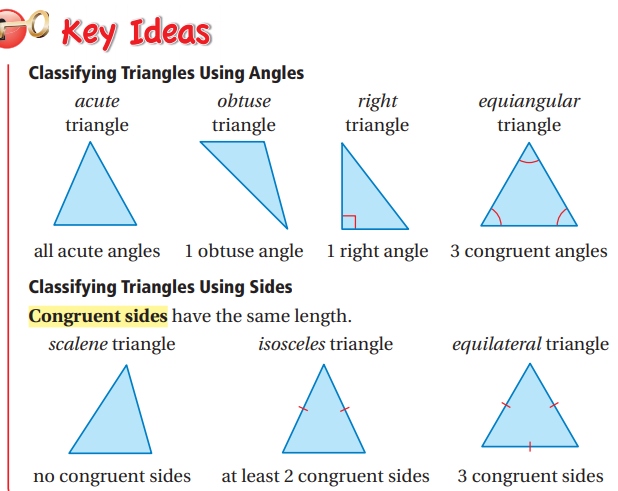 PRACTICE PROBLEMS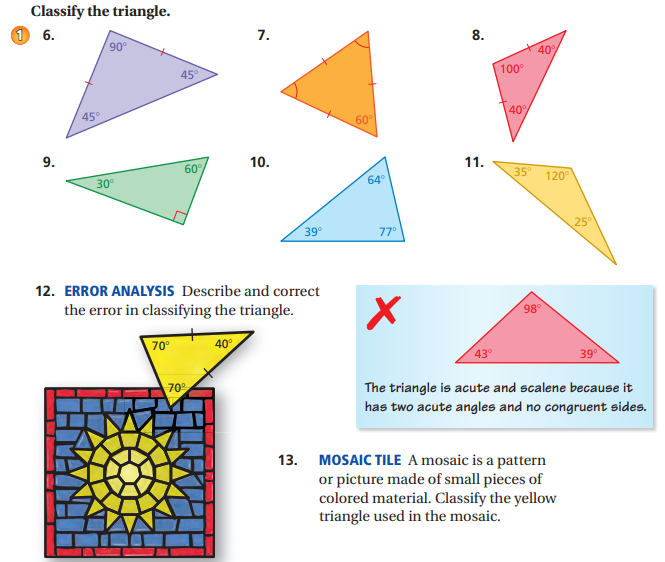 ACTIVITY 1: Constructing Triangles Using Sides LengthsConstruct a triangle with the specified straws if possible. Compare your results with your table. 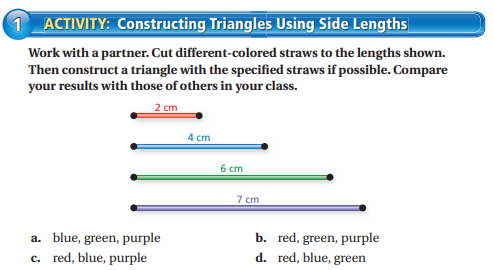 RULE: Write a rule that compares the sum of any two side lengths to the third side length.Practice Problems:Can a triangle have side lengths 22, 33, 25? Why or why not? Show your work.Can a triangle have side lengths 3, 7, 11? Why or why not? Show your work.Two sides of a triangle are 15 ft and 12 ft. What could be the longest length? RULE: Sum of the Angle Measures of a Triangle “The sum of the angle measures of a triangle is 180°.”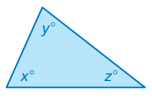 